Will you get Banksy-ed?Key question: How do Banksy’s works of art constantly question art?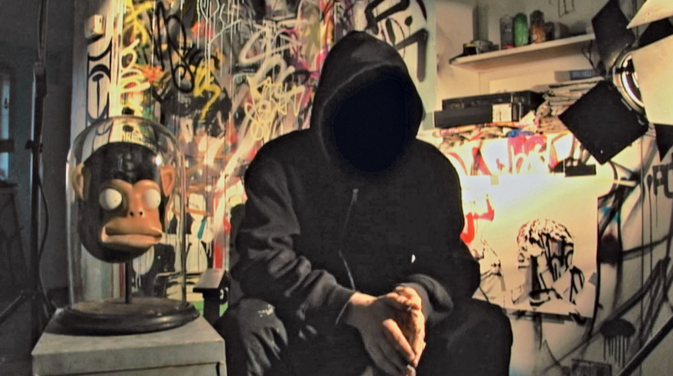 MISSION 1: A secret IdentityLook at the still and describe it. What do you know about this man?Listen to the audio on the blog and pick out information about Banksy and his various activities.Find out where we can usually see his artworks and explain the quote: “The world is his canvas”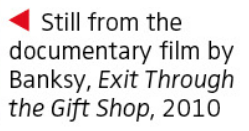 What is Banksy’s opinion on the sale of his works of art?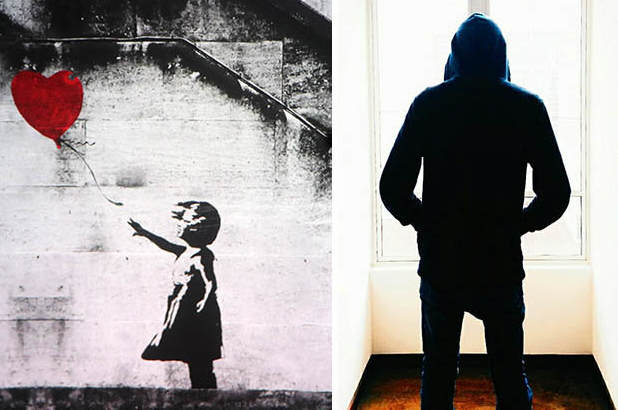 Will you get Banksy-ed?Key question: How do Banksy’s works of art constantly question art?MISSION 1: A secret IdentityLook at the still and describe it. What do you know about this man?Listen to the audio on the blog and pick out information about Banksy and his various activities.Find out where we can usually see his artworks and explain the quote: “The world is his canvas”What is Banksy’s opinion on the sale of his works of art?